MEETING OF THE PARISH COUNCILMembers are hereby summoned to attend the Meeting of Birdham Parish Council to be held at 7pm on Monday the 11th December 2017 in the Main Hall at Birdham Village Hall, Birdham.David J SiggsDavid J Siggs - Clerk to the CouncilAGENDADeclaration of interests.i) To receive Declarations of Interest in respect of matters contained in this agenda, in accordance with the provisions of the Localism Act 2011 in respect of members and in accordance with the provisions of the Local Government Act 1972 in respect of officers.ii)  To consider any Dispensation Requests received by the Clerk not previously considered.Approve and sign the minutes of the meeting held on 20th November 2017.Public Question Time: (In accordance with Standing Orders 1d – 1l)Planning matters including applications and CDC delegated decisions. Consider and resolve the council’s response to planning applications listed below plus any other planning applications advised by Chichester District Council and available on its website between the circulation of this agenda and the meeting to which it pertains.  (Such planning applications which arrive after the preparation of this agenda that are considered at the meeting may be subject to review at a later stage).Planning Applications to be decided. - Currently nilDelegated Decisions to be noted. - Currently NilClerks Report including:WSCC Reports, highways matters and correspondenceCDC Reports including correspondenceTo receive reports from Division Members of WSCC and Ward Members of CDC as appropriate.Other related matters6.  Finance and Corporate:	 i)     To receive and approve a financial report.ii)     To agree on the 2018/19 budgetTo set the Precept for 2018/19 and authorise the Clerk to transmit the result to CDC Finance.Correspondence - Not previously circulated to be noted.8. Reportsi)     Play area and playing field   Village Green and pond   Condition of Village Drain/Ditch Network    Communication Working GroupCommunity ResilienceReports of meetings attended by Councillors10. Items for inclusion on next agenda.11. Date of Next Meeting 	7pm on Monday 15th January 2018 in the Village Hall.Filming of Parish Council meetings and use of social media:During this meeting residents are allowed to record or film the meeting or to use social media, providing it does not disrupt the meeting. You are encouraged to let the Clerk know in advance if you wish to record or film. Mobile devices should be switched to silent for the duration of the meeting.THE PUBLIC HAVE A RIGHT TO ATTEND ALL MEETINGS OF THE COUNCIL AND ARE MOST WELCOME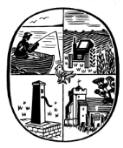 Birdham Parish Council28 Langdale Avenue, Chichester, West Sussex, PO19 8JQTel : 01243 790402Email : clerk@birdhamparishcouncil.org.uk Website : www.birdham.org.ukClerk to the Council : David J Siggs